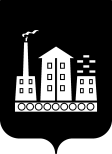 АДМИНИСТРАЦИЯ ГОРОДСКОГО ОКРУГА СПАССК-ДАЛЬНИЙ ПОСТАНОВЛЕНИЕ19 марта 2021г.                 г.Спасск-Дальний, Приморского края                    № 114-паО закреплении муниципальных дошкольныхобразовательных организаций за конкретными территориями городского округа Спасск-Дальний в 2021 годуРуководствуясь Федеральным законом от 06 октября 2003 г. № 131-ФЗ «Об общих принципах организации местного самоуправления в Российской Федерации», Федеральным законом от 29 декабря 2012 г. № 273-ФЗ «Об образовании в Российской Федерации», приказом Минпросвещения России от      15 мая 2020г. № 236 «Об утверждении Порядка приема на обучение по образовательным программам дошкольного образования», Уставом городского округа Спасск-Дальний,  Администрация городского округа Спасск-ДальнийПОСТАНОВЛЯЕТ:1. Утвердить прилагаемый Перечень муниципальных дошкольных образовательных организаций, закрепленных за конкретными территориями городского округа Спасск-Дальний в 2021 году.2.  Административному управлению Администрации городского округа Спасск-Дальний (Моняк) разместить настоящее постановление на официальном сайте правовой информации городского округа Спасск-Дальний.3.      Настоящее постановление вступает в силу со дня его подписания.Исполняющий обязанности главыгородского округа Спасск-Дальний                                                           Л.В. Врадий 		УТВЕРЖДЕН   постановлением Администрациигородского округа Спасск-Дальний от 19 марта 2021г.  № 114-паПЕРЕЧЕНЬмуниципальных дошкольных образовательных организаций, закрепленных за конкретными территориями городского округа Спасск-Дальний в 2021 году№ п/пНаименования муниципальных дошкольных образовательных организацийУлицы городского округа Спасск-Дальний, закреплённые за муниципальными дошкольными образовательными организациями 1. Муниципальное бюджетное дошкольное образовательное учреждение «Детский сад общеразвивающего вида № 1 «Светлячок» городского округа Спасск-ДальнийУлицы:Безымянный переулок, Герцена,Горького нечетные 29-51, чётные 106-114, 120, 126-132,Есенина, Лермонтова, Маяковского, Октябрьская,Репина, Фадеева,Халтурина,Чернышевского, Шолохова, Энергетиков.2.Муниципальное бюджетное дошкольное образовательное учреждение «Детский сад общеразвивающего вида № 3 «Радуга» городского округа Спасск-ДальнийУлицы:Андреевская, Барабашевская, Вокзальная, Деповская, Ершова, Коммунальная, Кулешовская, Линейная, Некрасова, Силикатная, Советская 1- 72, Уборевича.3.Муниципальное бюджетное дошкольное образовательное учреждение «Центр развития ребенка детский сад № 4 «Солнышко» городского округа Спасск-ДальнийУлицы: Дорожная, Красногвардейская нечётные 81- 99, 101, 103,105,107.4.Муниципальное бюджетное дошкольное образовательное учреждение «Центр развития ребенка детский сад № 5 «Гнёздышко» городского округа Спасск-ДальнийУлицы:Базарный переулок,Григория Лазаренко,Крестьянскийпереулок, Ленинская 23, 32, 36, 43, 151-220, Народная, Парковая, 26-37,1-й Рабочий переулок, 2-й Рабочий переулок, Покуса, Советская чётная 100-108, 116,118, Степана Сологуба,Щорса, Юбилейная чётная 2-10.5.Муниципальное бюджетное дошкольное образовательное учреждение «Детский сад общеразвивающего вида № 7    «Сказка» городского округа Спасск-ДальнийУлицы: Ипподромная, Ленинская 3-12, Парфенова, Пролетарская, Советская 77-96, 1-я Луговая, 2-я Луговая, 3-я Луговая.6.Муниципальное бюджетное дошкольное образовательное учреждение «Центр развития ребенка детский сад № 11 «Матроскин» городского округа Спасск-ДальнийУлицы: Амурская, Артиллерийская, Береговая, 2-я Береговая, Белинского, Волочаевская,  Вострецова, Восточный переулок,  Достоевского, Заводская, Калиновская, Кирпичный переулок, Ключевая, Колхозная, Кустарный переулок, Лесная, Лазо, Матросова, Народоармейская, Нахимова, Офицерский переулок, Партизанская, Подсобная, Почтовый переулок, Полевая, Пограничная, Пригородный переулок, Приморская, Промышленная, Пушкинская, Российская, Свободный переулок, Северный переулок, Северный переулок, Складская, Суворовская, Сосновая, Степная, Степана Разина, Торговая, Тупиковая, Фабричный переулок, Фабричный переулок, Хмельницкий переулок, Чапаевская, Хабаровская,  Школьный переулок, Шоссейный переулок, Штурмовая.7.Муниципальное бюджетное дошкольное образовательное учреждение «Центр развития ребенка детский сад № 14 «Колокольчик» городского округа Спасск-ДальнийУлицы: Авиационная, Ангарская, Аэродромная, 2-яДубовская, Гвардейский переулок, Гоголя, Горького чётные: 2-16, 22-32, 32-104, нечётные 3а-41, Госпитальная,9 Октября, Камышовый переулок, Краснознаменная, Красногвардейская 4, 6, нечётные 1-47а, 55, частные дома 16-100а; Кустарная, Можайского, Олега Кошевого, Строительный переулок, Транспортная8.Муниципальное бюджетное дошкольное образовательное учреждение «Детский сад общеразвивающего вида № 16 «Алёнка» городского округа Спасск-ДальнийУлица Красногвардейская 104-114/3,120,122,126.9.Муниципальное бюджетное дошкольное образовательное учреждение «Центр развития ребенка детский сад №  17 «Семицветик» городского округа Спасск-ДальнийУлицы: Арсеньева, Баневура, Грибоедова, Дальняя,  Дербенёва, 1-ый Западный переулок, 2-ой Западный переулок, 3-ий Западный переулок, 4-ый Западный переулок, Каменная, Калинина, Коммунаров, Ломоносова, Молодёжная, Мичурина, Мира, Нагорная, 25 Октября, Павлика Морозова, Пионерская, Первомайская, Планерная, Сопочная, Спортивная, Хрустальная, Цементная, Чкалова, Шиферная.10.Муниципальное бюджетное дошкольное образовательное учреждение «Центр развития ребенка детский сад № 18 «Родничок» городского округа Спасск-ДальнийУлицы: Борисова, Заречная, Комсомольская, Красноармейская,  Кустовиновская, Льва Толстого, Надреченская, Парковая 1-25,1-я Гражданская, 2-я Гражданская, 3-я Гражданская.11.Муниципальное бюджетное дошкольное образовательное учреждение «Детский сад общеразвивающего вида№ 23 «Теремок» городского округа Спасск-ДальнийУлица Красногвардейская нечётные 69-79, 100, 100/1,100/2,100/3,100/4, 102,102/1,102/2, 102/3.12.Муниципальное бюджетное дошкольное образовательное учреждение «Центр развития ребенка детский сад № 26 «Ивушка» городского округа Спасск-ДальнийУлицы:Кировская (чётная сторона), Мельничная (чётная сторона),Парковая 55, 66, 186-235, Советская четная 120-132, 248 - 280,Тараса Шевченко, Юбилейная 12, 13, 14, 18, 18/1, 18/2 22, 22/1.13.Муниципальное бюджетное дошкольное образовательное учреждение «Центр развития ребенка детский сад № 27 «Берёзка» городского округа Спасск-ДальнийУлицы: Мухинский переулок, Набережная, 2-я Набережная, Парковая 41-54, Перелётная, 1-я Загородная, 2-я Загородная,3-я Загородная, Кировская (нечётная сторона), Мельничная (нечётная сторона), Тараса Шевченко (нечётная сторона), Юбилейная 24-42,68,70,72, 87, 110-118.